In 1 Minute auf den Punkt 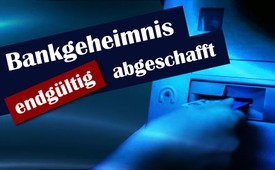 Bankgeheimnis endgültig abgeschafft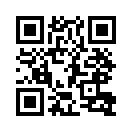 Ab Januar 2018 müssen laut Gesetz Banken auch Finanzdienstleistern Zugang auf die Kontodaten ihrer Kunden gewähren. Wo bleibt hier der Schutz der Bürger durch die Politik?Bankgeheimnis endgültig abgeschafft
Ab Januar 2018 müssen Banken auch Finanzdienstleistern Zugang auf Kontodaten gewähren. Finanzdienstleister sind die Gesamtheit aller banknahen und bankfremden Konkurrenten wie zu Beispiel Versicherungen und Bausparkassen. Die neue EU-Richtlinie Payment Services Directive 2 (PSD2) verpflichtet die Banken, eine entsprechende Schnittstelle zu schaffen. „Spätestens durch die PSD2-Richtlinie wird das Bankgeheimnis völlig ausgehebelt“, so das online Finanzportal godmode-trader.de. „Dies bedeutet, dass ein Dienstleister direkten Zugang zum elektronischen Bankkonto seines Kunden haben kann“. Wo bleibt hier das Recht der Bürger auf Schutz ihrer persönlichen Daten?von mr.Quellen:http://www.epochtimes.de/politik/deutschland/bankgeheimnisendgueltig-abgeschafft-dienstleister-erhalten-auch-einblick-auf-das-konto-a2263518.htmlDas könnte Sie auch interessieren:#EU-Politik - unter der Lupe - www.kla.tv/EU-Politik

#1MinuteAufDenPunkt - In 1 Minute auf den Punkt - www.kla.tv/1MinuteAufDenPunktKla.TV – Die anderen Nachrichten ... frei – unabhängig – unzensiert ...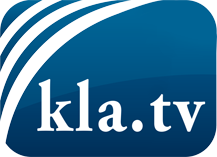 was die Medien nicht verschweigen sollten ...wenig Gehörtes vom Volk, für das Volk ...tägliche News ab 19:45 Uhr auf www.kla.tvDranbleiben lohnt sich!Kostenloses Abonnement mit wöchentlichen News per E-Mail erhalten Sie unter: www.kla.tv/aboSicherheitshinweis:Gegenstimmen werden leider immer weiter zensiert und unterdrückt. Solange wir nicht gemäß den Interessen und Ideologien der Systempresse berichten, müssen wir jederzeit damit rechnen, dass Vorwände gesucht werden, um Kla.TV zu sperren oder zu schaden.Vernetzen Sie sich darum heute noch internetunabhängig!
Klicken Sie hier: www.kla.tv/vernetzungLizenz:    Creative Commons-Lizenz mit Namensnennung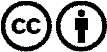 Verbreitung und Wiederaufbereitung ist mit Namensnennung erwünscht! Das Material darf jedoch nicht aus dem Kontext gerissen präsentiert werden. Mit öffentlichen Geldern (GEZ, Serafe, GIS, ...) finanzierte Institutionen ist die Verwendung ohne Rückfrage untersagt. Verstöße können strafrechtlich verfolgt werden.